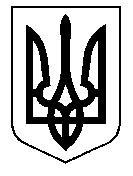 ТАЛЬНІВСЬКА РАЙОННА РАДАЧеркаської областіР  І  Ш  Е  Н  Н  Я21.12.2017                                                                                      № 20-13/VІІПро штатний розпис, кошторис витрат виконавчого апарату районної ради на 2018 рікВідповідно до статтей 43, 55, 56, 58, 59 Закону України «Про місцеве самоврядування в Україні», статтей 2,21 Закону України «Про службу в органах місцевого самоврядування», постанови Кабінету Міністрів України від 09.03.2006 № 268  «Про упорядкування структури та умов оплати праці працівників апарату органів виконавчої влади, органів прокуратури, судів та інших органів» із змінами, постанови Кабінету Міністрів України від 24.05.2017 № 353 «Про внесення змін до постанови Кабінету Міністрів України від 9 березня 2006 р. № 268 та визнання такими, що втратили чинність, деяких постанов Кабінету Міністрів України»,наказу  Міністерства праці України  від 02.10.1996 № 77 «Про умови оплати праці робітників, зайнятих обслуговуванням органів виконавчої влади, місцевого самоврядування та їх виконавчих органів, органів прокуратури, судів та інших органів» із змінами, рішень районної ради від 14.07.2017 № 16-7/VII «Про внесення змін до рішення районної ради від 23.12.2016 № 11-4/VІІ із змінами», від 21.12.2017 № 20-12/VІІ «Про районний бюджет на 2018 рік», районна рада ВИРІШИЛА:1.Затвердити:1.1 штатний розпис виконавчого апарату районної ради з 1 січня 2018 року (додається);1.2 кошторис витрат районної ради та її виконавчого апарату на 2018 рік (додається).2.Уповноважити голову районної ради, відповідно затвердженої районною радою структури, чисельності та кошторису вносити зміни в штатний розпис, кошторис витрат виконавчого апарату районної ради в зв’язку із змінами в районному бюджеті, структурі виконавчого апарату районної ради та діючому законодавстві.3.Оплату праці голови районної ради Любомської В.О. в 2018 році здійснювати відповідно рішень районної ради від 26.11.2015 № 1-3/VIІ,23.12.2016 №11-4/VІІ із змінами  від 03.03.2017 №14-12/VІІ, від 14.07.2017 № 16-7/VII, рішення районної ради від 01.12.2017 № 19-20/VІІ та цього рішення.4.Контроль за виконанням рішення покласти на постійну комісію районної ради з питань бюджету та економічного розвитку.Голова районної ради                                                В.Любомська                                                                                                                                    ЗАТВЕРДЖЕНОрішення районної ради21.12.2017 №21-13/VІІШТАТНИЙ РОЗПИСвиконавчого апарату Тальнівської районної  радиз 01 січня 2018 рокуГолова районної ради                                                                  В.ЛюбомськаГоловний бухгалтер                                                                     О.БасокМ. П. ЗАТВЕРДЖЕНО
Наказ Міністерства фінансів України 
28 січня 2002 року№ 57 (у редакції наказу Міністерства фінансів Українивід 26 листопада 2012 року № 1220) ЗАТВЕРДЖУЮ
штат у кількості Чотирнадцять штатних одиниць
з місячним фондом заробітної плати за посадовими окладами 53845,00 (п’ятдесят три тисячі вісімсот сорок п’ять) гривень
Голова Тальнівської районної ради(посада) 
______________________________В.О.Любомська
      (підпис керівника)                (ініціали і прізвище) № 
з/пНазва структурного підрозділу та посадКількість штатних посадПосадовий оклад 
(грн.)Фонд заробітної плати на місяць за посадовими окладами 
(грн.)12345Голова районної ради17900,007900,00Заступник голови районної ради17100,007100,00Керуючий справами15800,005800,00Головний бухгалтер13500,003500,00Начальник організаційного відділу13500,003500,00Начальник відділу з питань управління комунальною власністю13500,003500,00Радник голови ради з питань юридичногозабезпечення діяльності районної ради13250,003250,00Радник голови ради з питань відносин районної ради з підприємствами, установами та організаціями13250,003250,00Головний спеціаліст з питань організаційного забезпечення діяльності районної ради13200,003200,00Головний спеціаліст з питань діловодства і контролю13200,003200,00Головний спеціаліст з питань електронного документообігу та інформаційного забезпечення діяльності районної ради13200,003200,00Завідувач господарства12118,002118,00Водій12171,002171,00Прибиральник службових приміщень12156,002156,00Усього14х53845,00